Ladies Painting NightMail or drop off completed registration form to:69 Victor Blvd, Box 627St.George ONN0E 1N0Name:_________________________________________________________________________Email:______________________________________Phone:_____________________________________Please indicate class dates for the session you would like to enroll in: ________________________________________________________________________________Payment enclosed ($60)Top of FormCash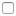 Cheque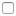 E-transfer (hart.jodie@gmail.com)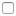 Once registration form and payment are received, you will receive a confirmation email. Classes are held at The Art Room, 69 Victor Blvd, St.George.Bottom of Form